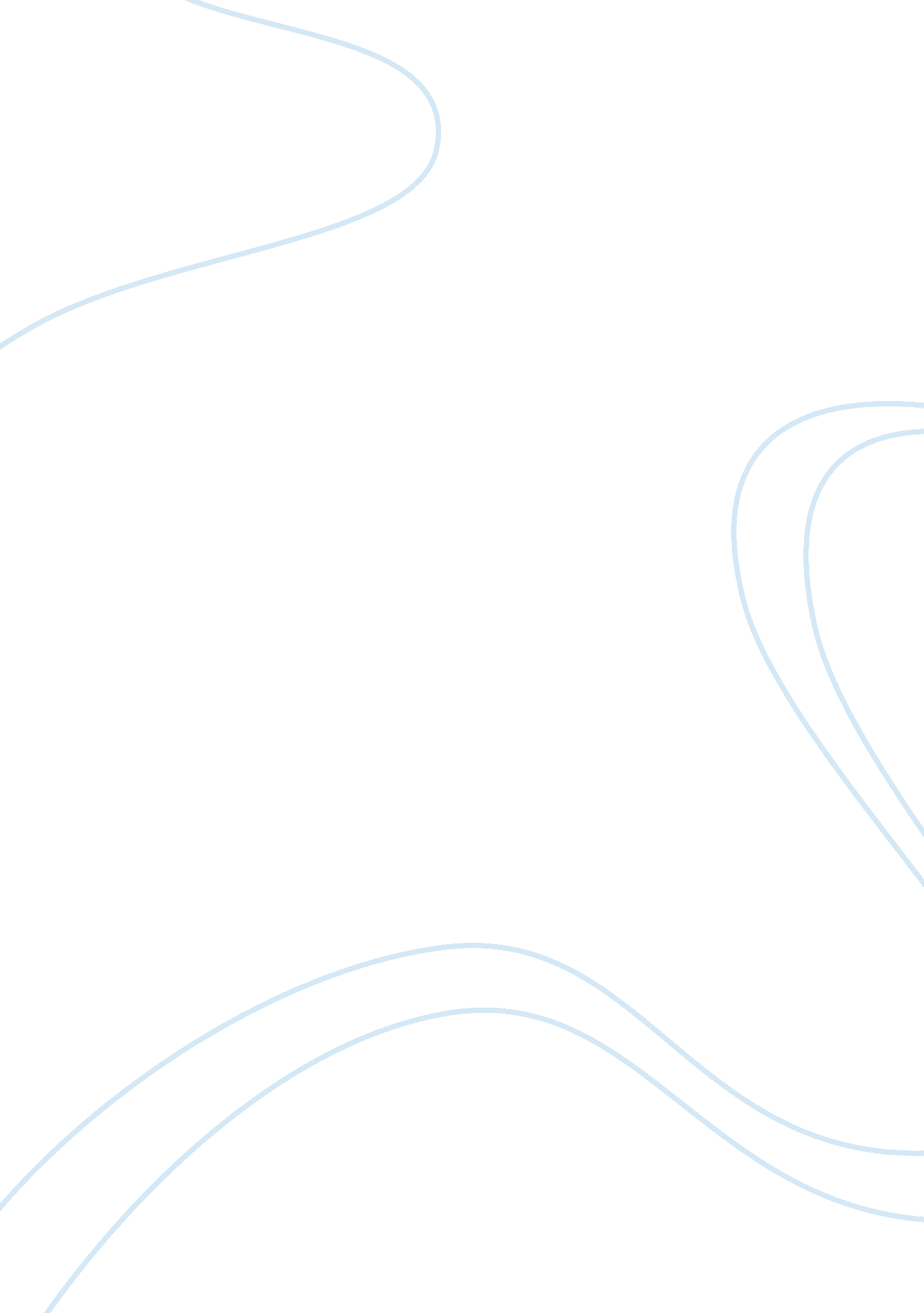 English buffet class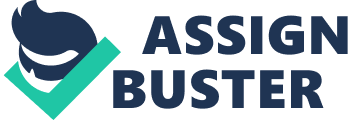 ENGLISH BUFFET CLASS Lesson 1: Class Format Introduction and Phonics Review (Consonants and Short vowels) -60 minutes | Time | Activities | Focus | Materials | |(minutes) | | | | | 5 | INTRO | Ability Check |-Projector | | | SONG |-Letter Recognition |-Letter / Word / Sentence Cards | | | Questions — Phonics Sound of letters / Check |(Consonant and short vowel) |*Candies as reinforcement?? | | | Model at Whiteboard | |*Distribute after BUZZER | | |-Letter / Word / Sentence | |( 3X per Class) | | 20 | CLASS TEACHING INSTRUCTIONS | Intro Format | | | | Model at Whiteboard — Say | Intro Booklet / A4 Laminated Sheet/Pen |-Student Booklet | | | b c d f g h j k l m n p q r s t v w | Intro General Teaching Instructions in English |-Student Individual A4 card/Pen/Eraser/Colored | | | x y z | | Pencils | | | a e i o u | | | | |-handout teaching materials | | | | |- intro GAMES (Teams, Clock, Points System) | | | | 15 | GAME 1 | |- consonant and short vowel cards | | | SLAP AND SAY | Phonics (Consonant and short vowel) Oral / Visual Recognition | | | | S1/S2 run to board » » Slap and Say Target | |-Blue tack | | | Point awarded to WINNER | | | | |*can do as Team Relay | | | | |*can do as Slap and Write / Say | | | | |*can substitute Target as below | | | | |-Consonant / short vowels / (Blends???) | | | | 15 | GAME 2 | |- consonant and short vowel cards | | | STATION TO STATION | Phonics and/or Whole word Oral / Visual Recognition |- Bonus game props (ball toss bucket, basketball, | | | Target Cards are laid on floor in 1-2 vertical rows (can do different | | sticky board..) | | | difficulty setup if 1 team better) | | | | | S1/S2 jump/step forward from card to card (Stations) » » Say Target at | | | | | each Station » » (can add “ Fun" bonus game) | | | | |-Consonant / short vowels / (Blends???) | | | | |-Class Imperatives | | | | |*can do as Team Relay | | | | |*can do as Slap and Write / Say | | | | |*can substitute Target as below | | | | 5 | DICTATION/GAP FILL/DRAWING | |-Student Booklet /Pencils | | | | Phonics and/or Whole word Oral Recognition and/or Written | | | |-Consonant / short vowels / blends / Class Imperatives | Reproduction | | | |(Do IN COURSE BOOKLET) | | | 